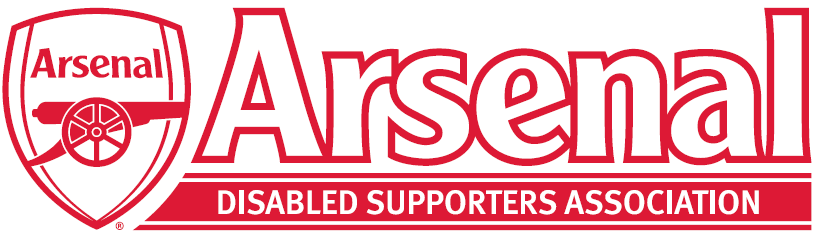 Wayne BusbridgeBlind and Partially Sighted RepresentativeI am completely blind and have been an ardent Arsenal supporter for over 40 years.   I am a season ticket holder. I am married to a Liverpool supporter...whatever happened there?In my professional life I have been a trustee for several charities and have also done some work for the Premier League and Football Association.  My other interests include reading, music and TV.  My other great love is travel, especially cruising.  I have been fortunate enough to have taken a world voyage, which was a great learning curve.